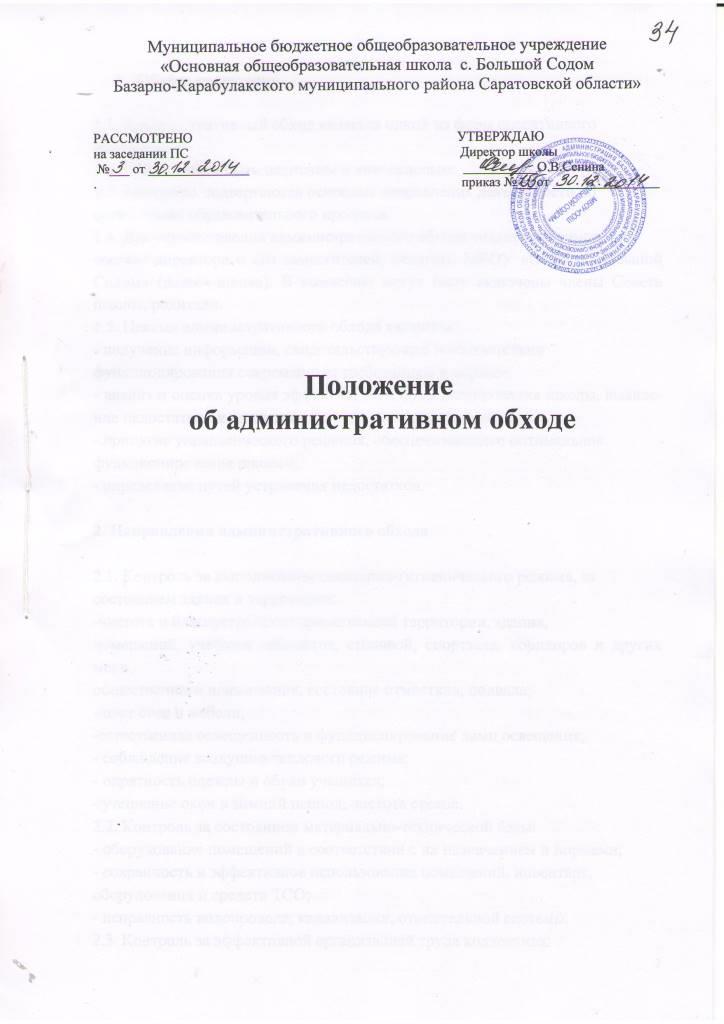 Общие положения1.1. Административный обход является одной из форм оперативногоконтроля.1.2. Обход может быть плановым и внеплановым.1.3. Контролю подвергаются основные направления деятельности поорганизации образовательного процесса.1.4. Для осуществления административного обхода создается комиссия всоставе директора и его заместителей, педагоги МБОУ «ООШ с. Большой Содом» (далее- щкола). В комиссию могут быть включены члены Совета школы, родители.1.5. Целями административного обхода являются:- получение информации, свидетельствующей о соответствиифункционирования современным требованиям и нормам;- анализ и оценка уровня эффективности функционирования школы, выявление недостатков и их причин;- принятие управленческого решения, обеспечивающего оптимальноефункционирование школой;- определение путей устранения недостатков.2. Направления административного обхода2.1. Контроль за выполнением санитарно-гигиенического режима, засостоянием здания и территории:-чистота и благоустройство прилегающей территории, здания,помещений, учебных кабинетов, столовой, спортзала, коридоров и других местобщественного пользования, состояние отмостков, подвала;- цвет стен и мебели;-естественная освещенность и функционирование ламп освещения;- соблюдение воздушно-теплового режима;- опрятность одежды и обуви учащихся;- утепление окон в зимний период, чистота стекол.2.2. Контроль за состоянием материально-технической базы:- оборудование помещений в соответствии с их назначением и нормами;- сохранность и эффективное использование помещений, инвентаря,оборудования и средств ТСО;- исправность водопровода, канализации, отопительной системы.2.3. Контроль за эффективной организацией труда коллектива:- соблюдение правил внутреннего распорядка, режима работы школы;- соблюдение расписания занятий, графиков дежурств педагогов иучащихся.2.4. Контроль за функционированием медицинского кабинета:- наличие необходимых медикаментов, перевязочных средств,оборудования, графика работы.2.5. Контроль за организацией горячего питания и состояния пищеблока:- наличие в столовой необходимого оборудования, посуды, инвентаря,моющих средств в соответствии с требованиями нормативных документов,санитарных норм и потребностью;- наличие меню, утвержденного директором и медицинским работником,и десяти дневного меню, суточной пробы в холодильной камере, журналаброкеража;- соблюдение сроков хранения и реализации скоропортящихсяпродуктов;- наличие графиков обедов учащихся и дежурств учителей;- состояние холодильно-технического оборудования;- наличие калькуляционных карт;- наличие технологических карт;- наличие списков по классам;- учет питающихся по льготам;- наличие контрольного журнала и записей в нем;- наличие правил по технике безопасности у каждой единицыоборудования;- соблюдение питьевого режима.2.6. Контроль за условиями безопасного труда:- использование помещений в соответствии с назначением;- наличие инструкции по техники безопасности, утвержденнойдиректором, в кабинетах химии, физики, труда, информатики, биологии;- наличие планов и схем эвакуации;- безопасное хранение реактивов;- маркировка оборудования.2.7. Контроль за состоянием школьного двора:- санитарное состояние территории школьного двора и прилегающейтерритории;- целостность ограждения;- состояние дорожек и подходов к зданию СОШ «Лучик»;- наличие освещенности школьного двора;-соблюдение графика вывоза мусора с территории;- состояние канализационных люков;- состояние ливневой канализации.2.8. Контроль за оформлением коридоров и рекреаций:- наличие государственной, региональной, районной атрибутики;- оформление рекреаций с учетом оправданности, эстетичности,современности;- наличие и соответствие вывесок на кабинетах;- санитарное состояние светильников, окон, дверей, запасных выходов,комнатных растений, портьер и др.;- наличие текущей актуальной информации в пресс центре.2.9. Контроль за выполнением общих требований к учебному кабинету:- наличие паспорта кабинета;- перечень имеющегося оборудования;- перспективный план развития кабинета;- перечень имеющегося дидактического и раздаточного материала потемам и классам;- соответствие назначения и специфики кабинета изучаемому предмету,эстетичность;- наличие места хранения оборудования и средств обучения;- наличие и исправность ТСО;- соответствие наглядного материала требованиям;- наличие материалов для проведения творческих, самостоятельных,лабораторных и практических работ, внеклассной работы;- наличие образцов оформления работ и т.п.;- наличие специальной библиотеки в кабинете, списки литературы попредмету для внеклассного и самостоятельного чтения (по классам), справочно-информационнойи методической литературы;- наличие системы хранения дидактического и наглядного материала,простота их использования.2.10. Контроль за требованиями к спортивному залу:- санитарное состояние стен, полов, оконных проемов;- наличие разметки на полу;- сохранность ограждающей сетки на окнах;- хранение оборудования и инвентаря;- сохранность деревянных ограждений батарей;- исправное состояние спортивного оборудования;- освещенность, соответствующая нормам, состояние светильников иплафонов.3. Периодичность административных обходовАдминистративные обходы проводятся не реже 1 раза в четверть. Цели изадачи плановых обходов определяются планом контроля и руководства.Внеплановые административные обходы проводятся по заявлениям учителей, родителей, и в других случаях.4.  Оформление результатовРезультаты административного обхода оформляются справкой, приказомдиректора. Доводятся до сведения учителей, родителей, педколлектива.Организуется работа по выполнению рекомендаций административного обхода.Данные административного обхода становятся основой для разработки планов и программ по улучшению условий образовательного процесса, материально-технической базы, условий безопасного пребывания обучающихся и сотрудников школы.